COMMISSIONERS MEETING NOTICEMEETINGTUESDAY, MARCH 21, 20236:00 P.M.PERRY COUNTY COURTHOUSE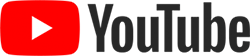   /Perry County, Indiana GovernmentPLEDGE OF ALLEGIANCEAPPROVAL OF THE AGENDAPUBLIC COMMENTSMINUTES 03.06.2023 KRISTINIA HAMMACK, AUDITOR 3-13-2023 Payroll Insurance ClaimsAdvanced Claims IV-D In-Direct Cost Allocation Plan Annual Report COMMISSIONERS4321 Chestnut Grove Road updateMano Point CleanupHealth Dept. Vacation & Compensatory timeAnimal Shelter Contract Guttering/Downspout QuotesAnimal Shelter Power Washing QuotesSupplemental funding for EMT Animal Welfare Board resignationPrepared by: Kristinia L. HammackPerry County AuditorADA Notice:  Perry County will generally, upon request, provide appropriate aids and services leading to effective communication for qualified persons with disabilities.  To request an accommodation, contact the ADA Coordinator at 812-547-2506 as soon as possible but no later than two (2) business days before the scheduled meeting.